Once you have completed this form please return it to tricia.rich@palestinecampaign.org We will then prepare your sponsorship page on our website and send you the link as soon as your page is ready. As well as sponsoring you online, people can also:Send a cheque to PO Box BM PSA, London, WC1N 3XXPlease ask that your name is used as a reference Donate by card over the phone, 0207 700 6192Please make sure that they tell us they are sponsoring you!Palestine solidarity campaignSponsored walk registration form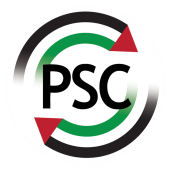 First nameLast nameAddressCityPost codePhoneEmailAre you a qualified first-aider?YES  NO  If there any information you would like us to put on your sponsorship page, please write it here